Crear un formato de salida PFT en la opción de reportes del ABCD.No selecciono ningún campo en “Campos que va a incluir en la salida”.Pega directamente el PFT que envié en la sección de “Generar formato de salida”.Guardar en formato, o si deseas puedes generar ya la salida.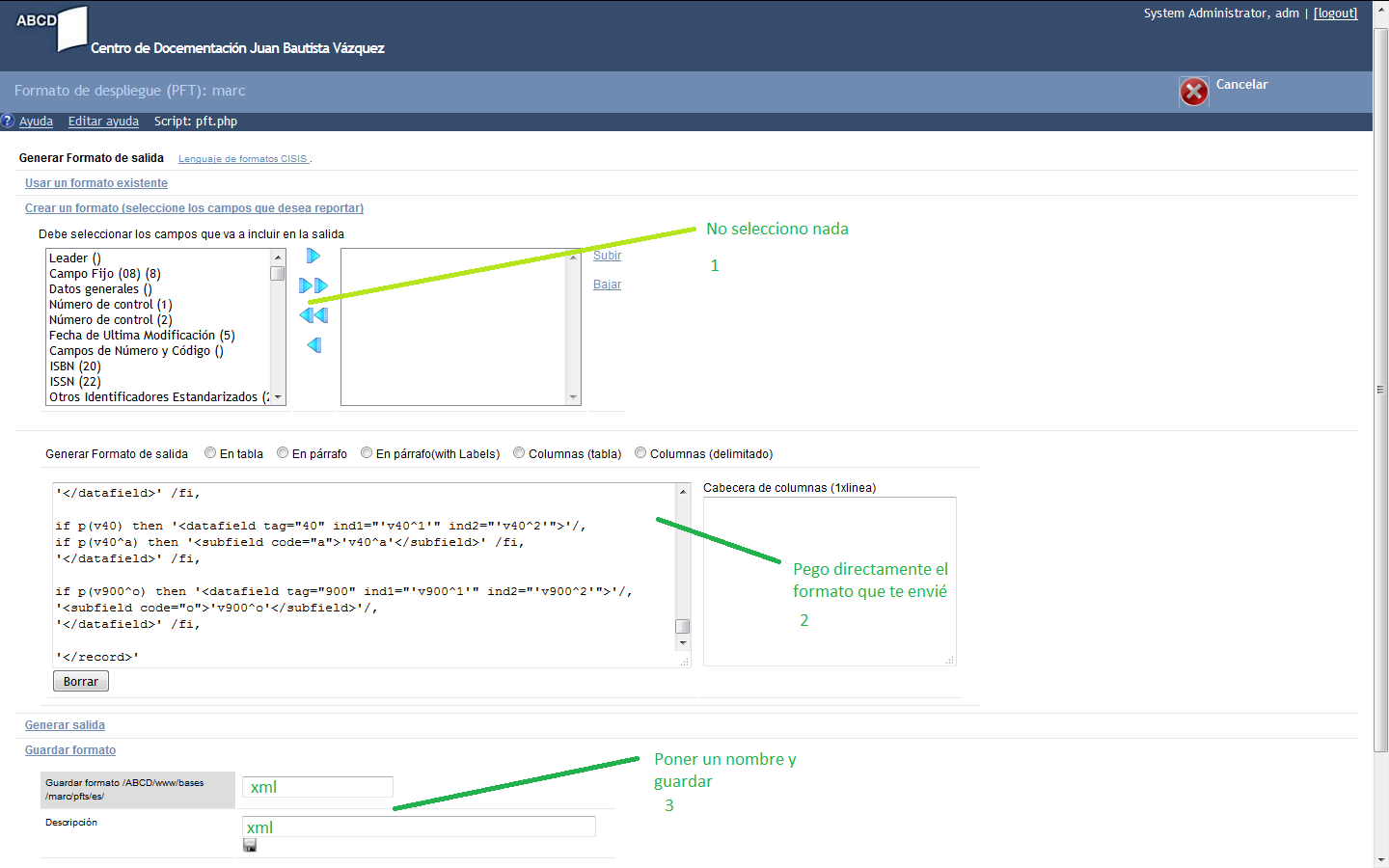 Genero la salida:Selecciono el formato que guardé, en mi caso XMLPuedo poner el rango de MFN o selección por búsqueda, en mi caso MFN del 1 al 1000Selecciono la salida en “TXT”Obtengo el archivo “marc.txt” que se descarga solo.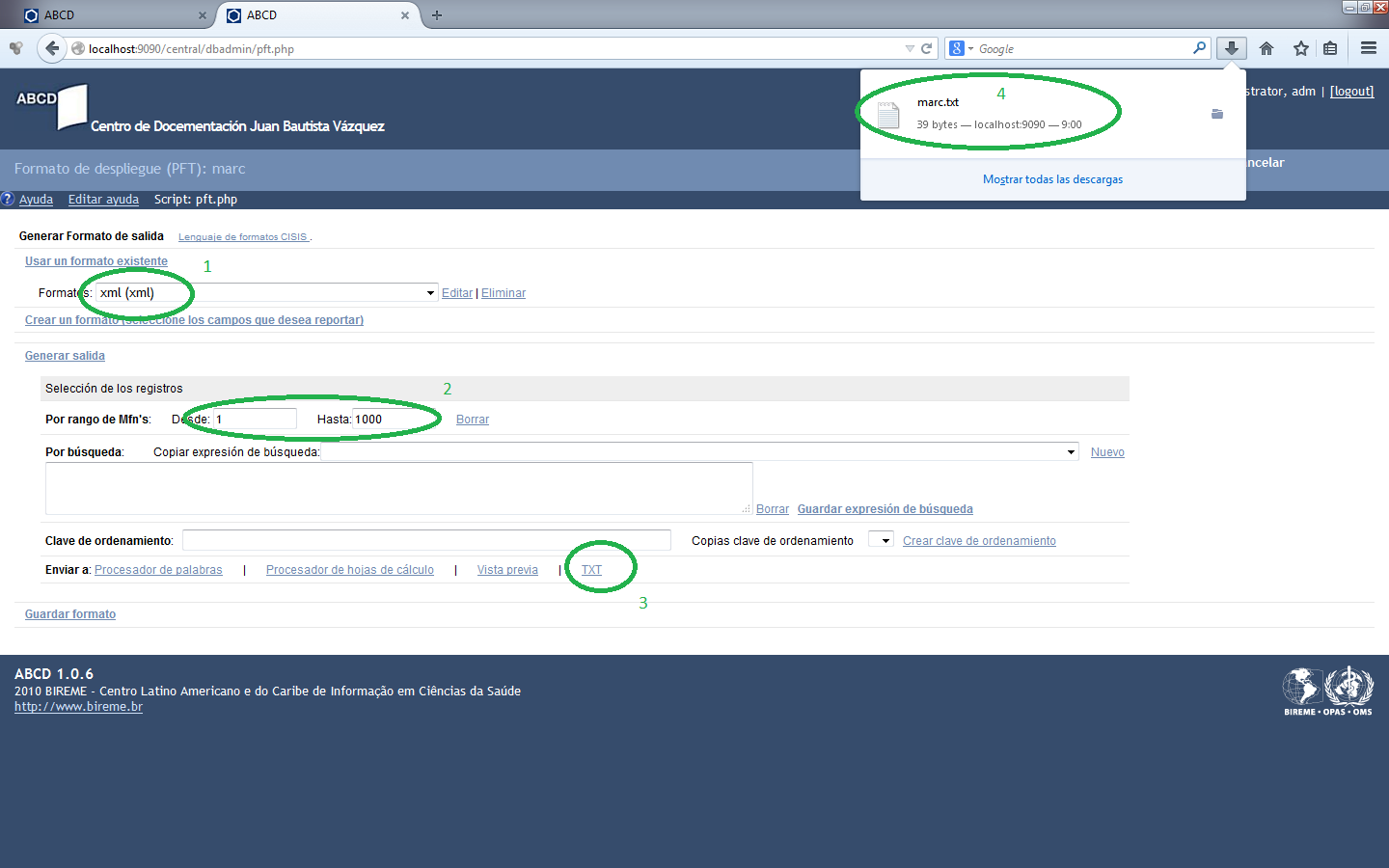 Ubico el archivo marc.txt y le cambio de nombre a prueba.xml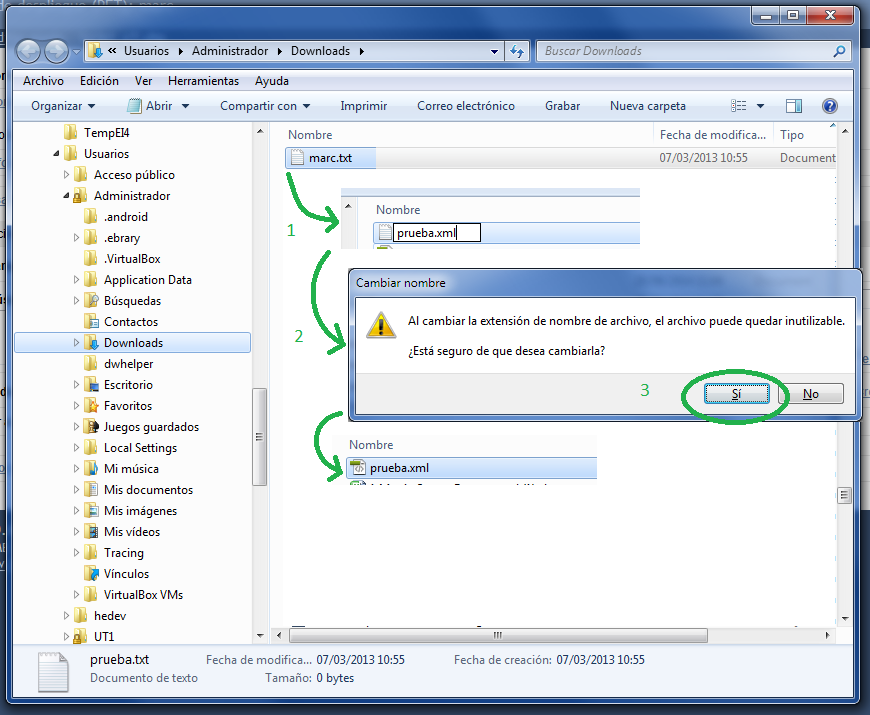 Edito el archivo prueba.xml, yo uso Notepad++: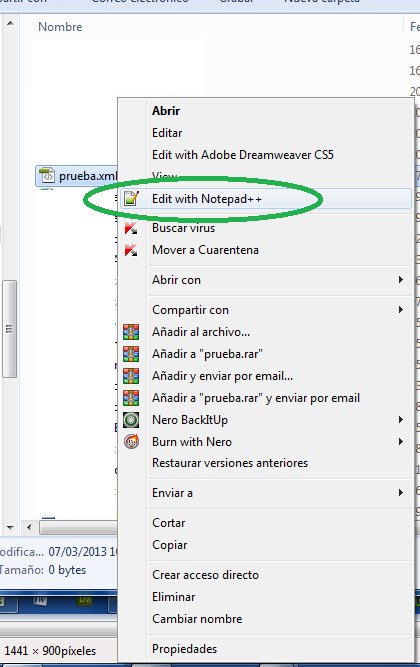 Una vez dentro del archivo, pongo las siguientes 2 líneas antes del texto xml:<?xml version="1.0" encoding="UTF-8" ?><marc:collection xmlns:marc="http://www.loc.gov/MARC21/slim" xmlns:xsi="http://www.w3.org/2001/XMLSchema-instance" xsi:schemaLocation="http://www.loc.gov/MARC21/slim http://www.loc.gov/standards/marcxml/schema/MARC21slim.xsd"> Antes de adicionar: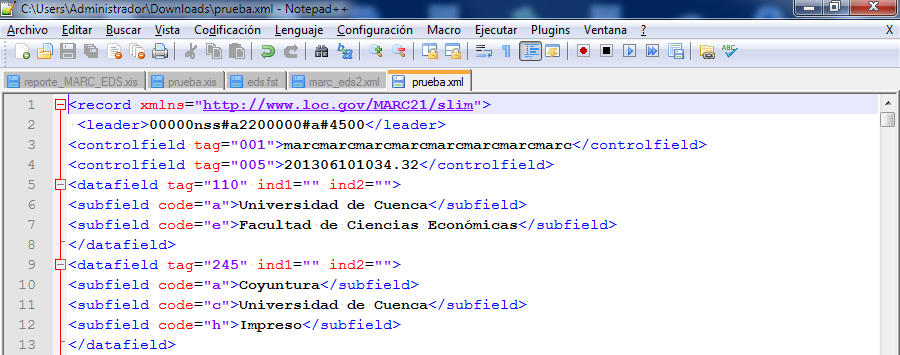 Después de adicionar: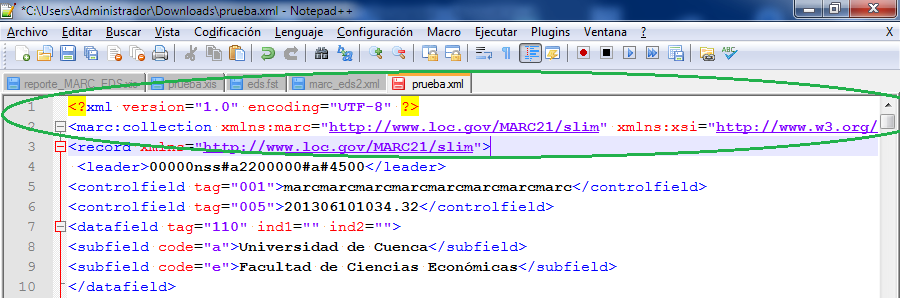 Adiciono otra línea al final del archive:</marc:collection>Antes de adicionar la línea: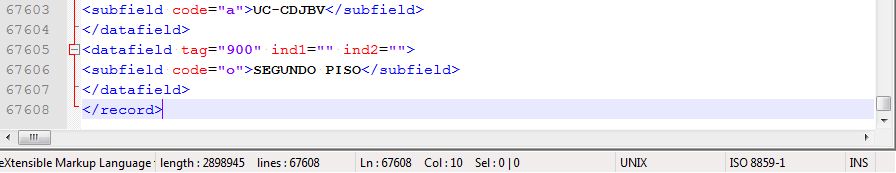 Después de adicionar la línea: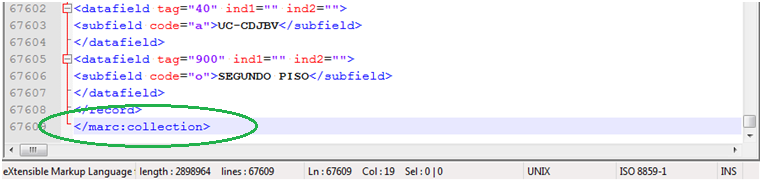 Guardo el archivo y listo. Si deseas puedes probarlo convirtiéndolo de xml a mrc en el marcedit.